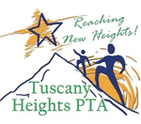 Food Drive for Olmos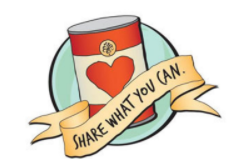 Tuscany Heights Elementary will be hosting a food drive to benefit Olmos Elementary, our Partner in PTA School. Please send in food items during the week of October 22-26 with your student.Drop off boxes will be located in the front foyer.The following items are being requested:fruit cupsapplesauce cups/pouchesindividual serving size bags or packs of cheese crackersindividual serving size bags of popcornindividual serving size bags of animal crackers or pretzelsgranola barspop top meals (soups, ravioli, Spaghetti O’s, etc.)8 ounce water bottlesFood Drive for OlmosTuscany Heights Elementary will be hosting a food drive to benefit Olmos Elementary, our Partner in PTA School. Please send in food items during the week of October 22-26 with your student.Drop off boxes will be located in the front foyer.The following items are being requested:fruit cupsapplesauce cups/pouchesindividual serving size bags or packs of cheese crackers individual serving size bags of popcornindividual serving size bags of animal crackers or pretzelsgranola barspop top meals (soups, ravioli, Spaghetti O’s, etc.)8 ounce water bottles